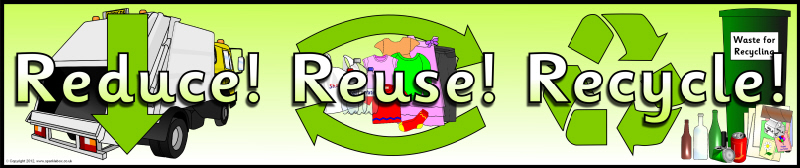 ApplicationWaste Management AmbassadorBurr Elementary Grades 2, 3 and 4Name:  ____________________	Grade:  _____Classroom Teacher: __________	Room:  _____Tell about your interest in reducing waste at Burr and your leadership qualities (why you would be a good choice to inform kids about waste management):
________________________________________________________________________________________________________________________________________________________________________________________________________________________________________________________________________________________________________________________________Explain some ideas you have to make changes that would make BES more “green” (for example, ideas   for reducing waste, saving energy, or becoming better at recycling): ________________________________________________________________________________________________________________________________________________________________________________________________________________________________________________________________________________________________I understand that this position will require me to attend Waste Management ambassador meetings and to write about and speak to my grade about waste management.Signed (student) ___________________________	
Parent Signature:  __________________________  
Date: ______________________